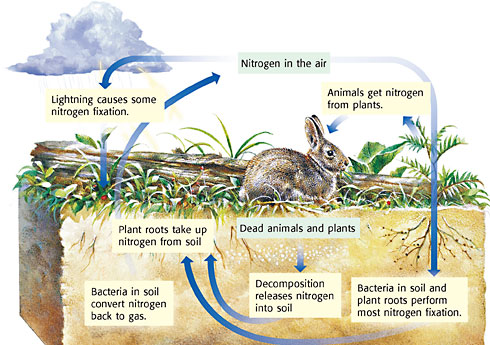 Refer to page 78 in your textbookRefer to page 78 in your textbook